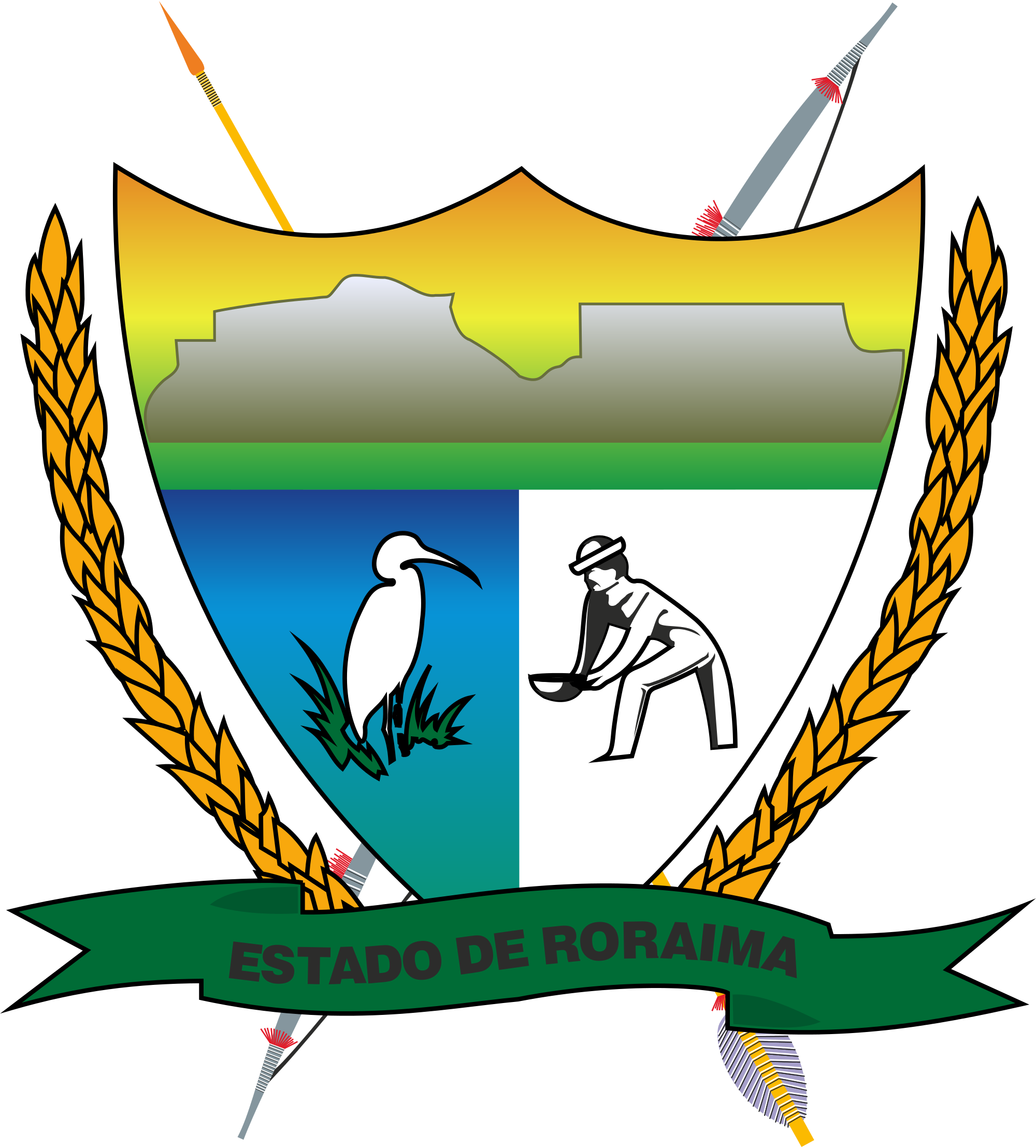 Governo do Estado de Roraima Universidade Estadual de Roraima "Amazônia: patrimônio dos brasileiros"DOCUMENTO DE FORMALIZAÇÃO DE DEMANDA – DFD1. NECESSIDADE DA SOLICITAÇÃO1.1 Descrição sucinta da solução pretendida:*Neste item, o setor demandante deverá descrever com clareza o objeto da Aquisição/Prestação de Serviço bem como o quantitativo necessário para a perfeita execução da solução pretendida.Ex:1.2 Alinhamento entre a demanda e o Planejamento Estratégico Institucional ou Planejamento de Tecnologia da Informação e Comunicação:*Neste item, o setor demandante deverá entrar no Site da UERR, na aba Downloads baixa o PDI – Plano de Desenvolvimento Institucional , e identificar o item que mais se encaixa na solução pretendida.2. JUSTIFICATIVA2.1 Explicitação da motivação:*Explicar com clareza a real necessidade para aquisição ou contratação de serviços, informar a singularidade da aquisição/prestação de serviço, quais são os benefícios trará a futura contratação, qual seria o prejuízo no caso da não solução pretendida.2.2 Demonstrativo de resultados a serem alcançados com a solução:*Devem ser demonstrados os ganhos diretos e indiretos que se almeja com a contratação, além de possíveis ganhos em termos de economicidade, eficácia, eficiência, de melhor aproveitamento dos recursos humanos, materiais ou financeiros disponíveis.3. INDICAÇÃO DOS INTEGRANTES REQUISITANTES PARA AUXILIAR A EQUIPE DE PLANEJAMENTO DA CONTRATAÇÃO:Integrante Requisitante: NOME/MATRÍCULA/FUNÇÃO/UNIDADE DE LOTAÇÃO/TELEFONEIntegrante Técnico: NOME/MATRÍCULA/FUNÇÃO/UNIDADE DE LOTAÇÃO/TELEFONEObs 1: Este item deve indicar os servidores que serão responsáveis para auxiliar o Departamento de Planejamento da contratação pretendida. Serão eles que auxiliarão na elaborarão do Estudo Técnico Preliminar/Termo de Referência. Sugere-se, portanto, que sejam indicados servidores da área requisitante e da área técnica, em consonância ainda com o art. 6° da Instrução Normativa Nº 40, de 22 de maio de 2020 do Ministério da Economia/Secretaria Especial de Desburocratização, Gestão e Governo Digital/Secretaria de Gestão.Obs 2: Todos os servidores indicados neste item devem assinar eletronicamente em conjunto com o Departamento de Planejamento o Estudo Técnico Preliminar.Obs 3: Este item só se aplica para os casos de Aquisição/Prestação de Serviços que exige uma especificação mais Técnica e detalhada. Ex: Produtos químicos, equipamentos de Laboratórios, Equipamentos de TI, software, equipamentos de Medicina/enfermagem entre outros objetos.4. AutorizaçãoAutorização do Setor requisitante. Ex: Reitor, Vice-reitor ou Pró-reitorReitor, Vice-reitor ou Pró-reitor.Obs: Todos os textos em vermelho devem ser suprimidos ao término do preenchimento deste documento